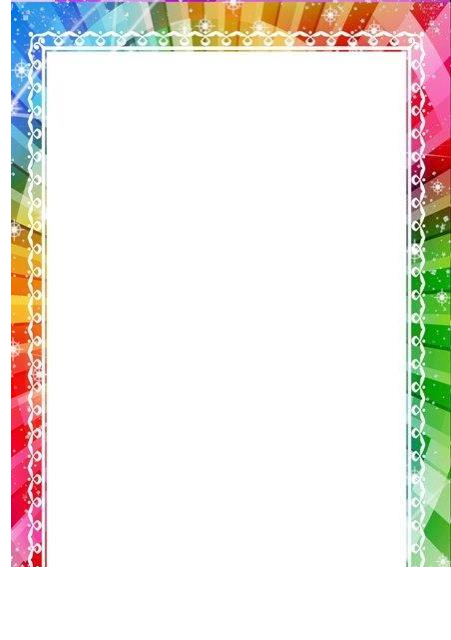 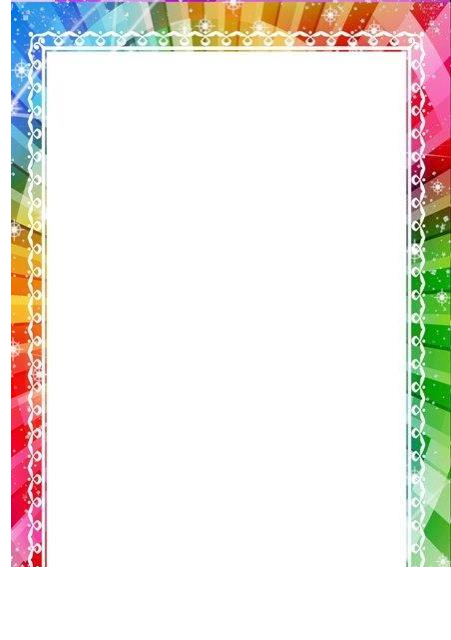 Поговорим об утренникахУтренник в детском саду – это не только праздник, но и испытание для ребёнка. Помощь родителей здесь необходима.На самом деле утренник – это не совсем праздник для детей. Скорее, это демонстрация умений детей и одновременно отчёт о проделанной работе воспитателей и музыкального руководителя.Чего, например, хотят воспитатели и музыкальный руководитель? Чтобы была хорошая явка: во – первых, этот показатель очень ценен сам по себе, а во-вторых, чтобы не пришлось педагогу играть роль отсутствующей Белочки или Снежинки. Чтобы была дисциплина - без особого предложения никто с мест не вскакивал. Чтобы папы гордились, а мамы умилялись так, что в отдельные моменты не могли сдержать слёз.Утренник – важное событие в жизни ребёнка. Именно там он узнаёт, как сочетать собственные удовольствия с выполнением обязательств. Именно там он научится совместной творческой деятельности. Там же получит представление, что такое сценарии и правила. И возможно, впервые проявит свои интересы и способности.Глубоко ошибочно мнение тех родителей, которые считают, что можно не водить ребёнка на музыкальные занятия, а привести только на утренник, ничего кроме неприятностей (для ребёнка из-за незнания материала), неумения выполнить простейшие танцевальные движения, незнания слов песен, неумения правильно и вовремя перестроиться, не получиться. Ребёнок расстраивается, путается, нервничает, зачастую плачет, мешает остальным детям, которые старательно учили стихи, песни, в продолжении долгого времени. Как правило, к утреннику детей готовят постепенно, сначала разучивание слова и мелодии песен, движения танцев, а затем идёт знакомство со стихами и сказками, герои которых будут приходить на праздник.Роль родителей в организации утренников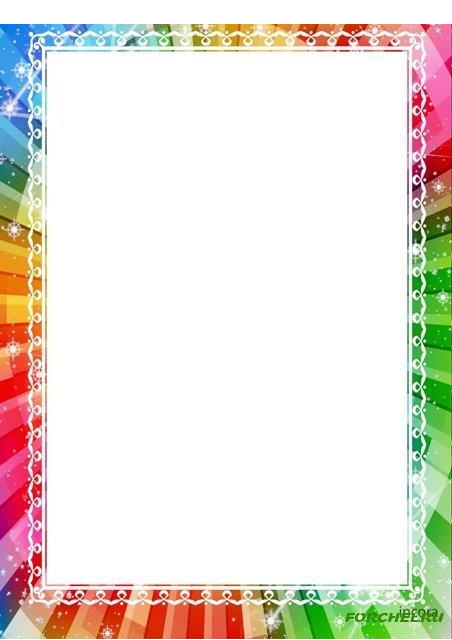 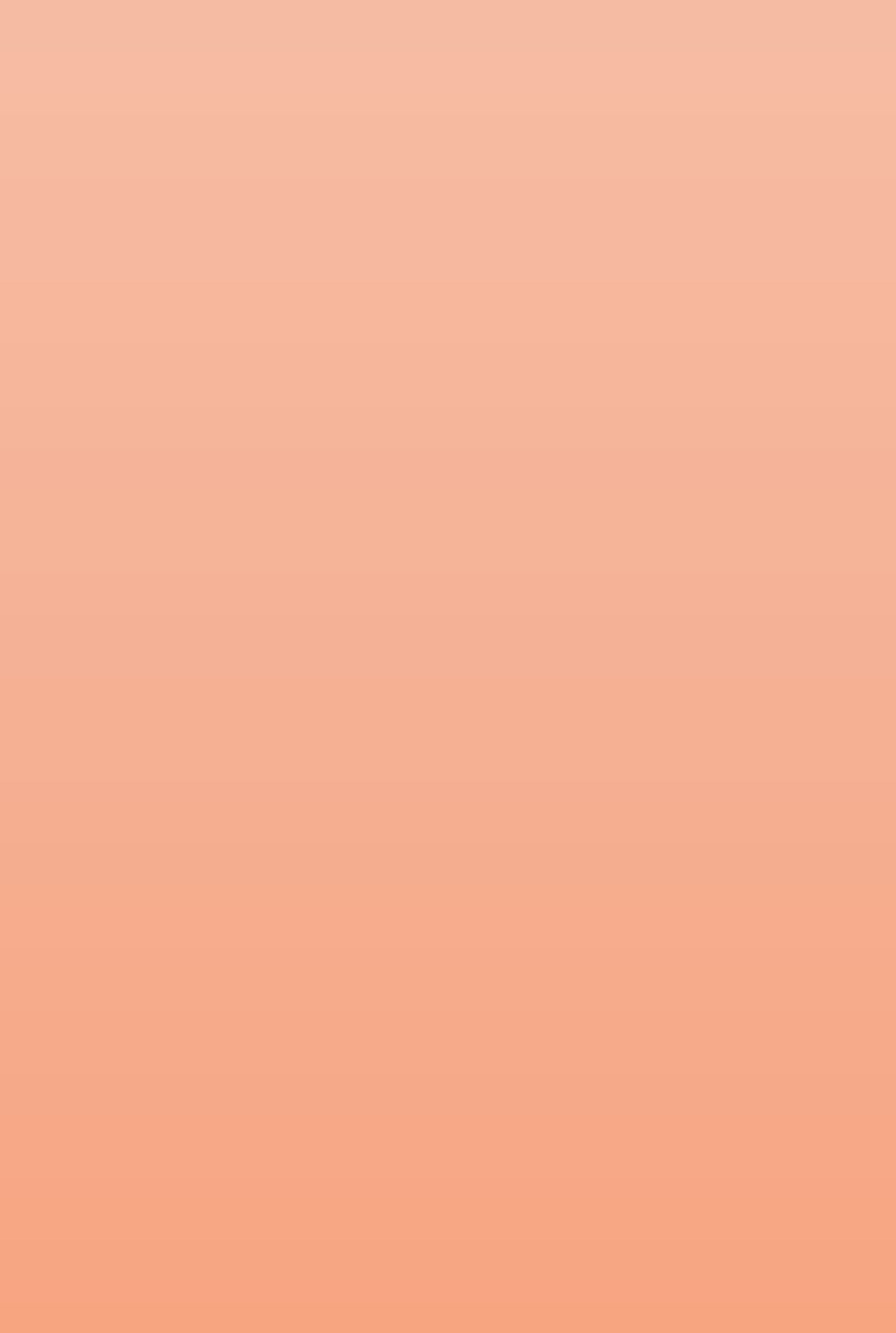 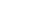 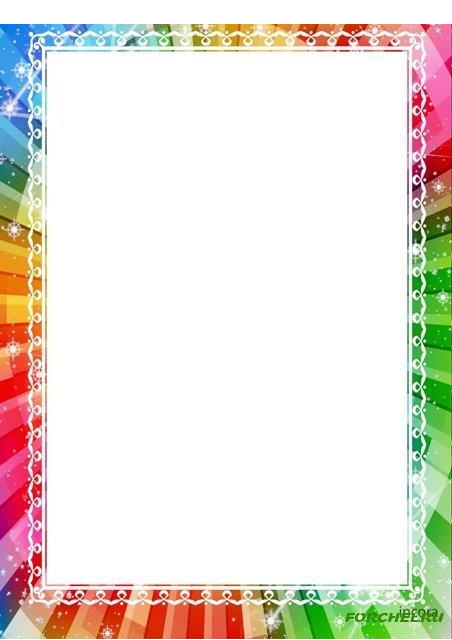 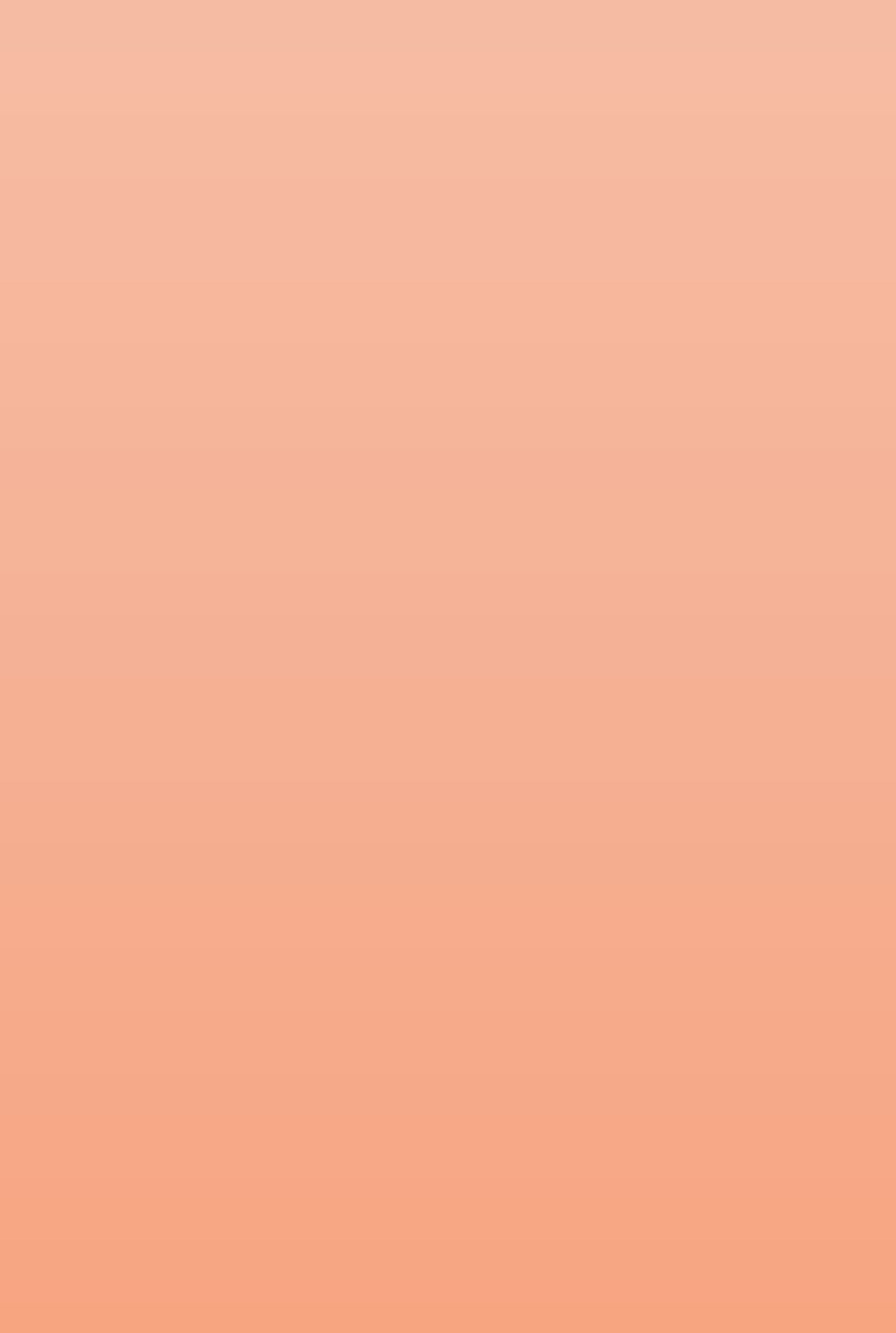 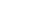 Подготовка различных костюмов, декораций или праздничной атрибутики. Повтор с детьми стихов и песен, другого музыкального материала. Участие в массовых танцах, играх. Быть со сменной обувью.Разучивание материала на утренник продолжается около 1-2 месяцев. Дети постепенно разучивают весь нужный материал на музыкальных занятиях. Благодаря совместному и ежедневному труду музыкального руководителя и воспитателей, вы, родители, имеете возможность увидеть развитие вокальных, актёрских, танцевальных данных у своих детей. Но без помощи родителей праздника не будет. На праздник ребёнок должен прийти в карнавальном костюме (если это Новый год), нужны атрибуты для упражнений, маски.Совет по оформлению костюма можно получить у музыкального руководителя или у воспитателя группы. Обязательно на ногах у детей должны быть «чешки», в редких случаях по рекомендации музыкального руководителя чёрные туфли у мальчиков, у девочек туфли на маленьком каблучке. Почему у ребенка на утреннике должны быть чешки, а не туфли или иная обувь? Одним из видов деятельности на утреннике являются музыкально-ритмические движения. По методике дети должны выполнять эти движения в чешках. Цвет не имеет значения. Отдельно стоит вопрос красоты: дети в разношерстной обуви (туфлях, кроссовках, кедах) выглядят не эстетично.Родителей убедительно просим переодевать свою обувь. Во-первых, дети часто приглашают своих пап и мам на танец, и иногда родители учавствуют в конкурсах и аттракционах.Во-вторых, когда родители выходят в общий хоровод или для участия в конкурсе, очень не эстетично выглядят нарядные платья рядом с синими медицинскими бахилами.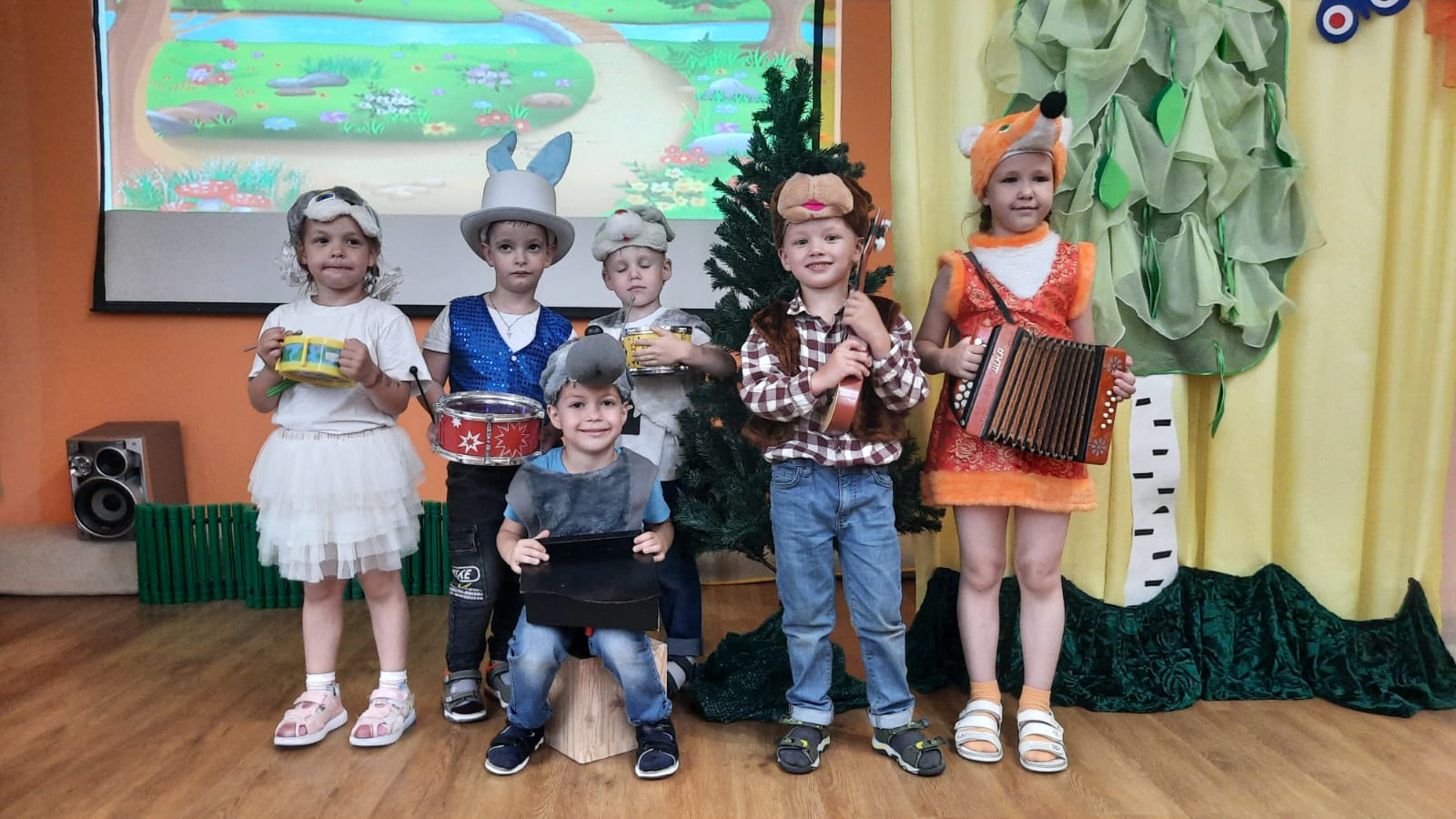 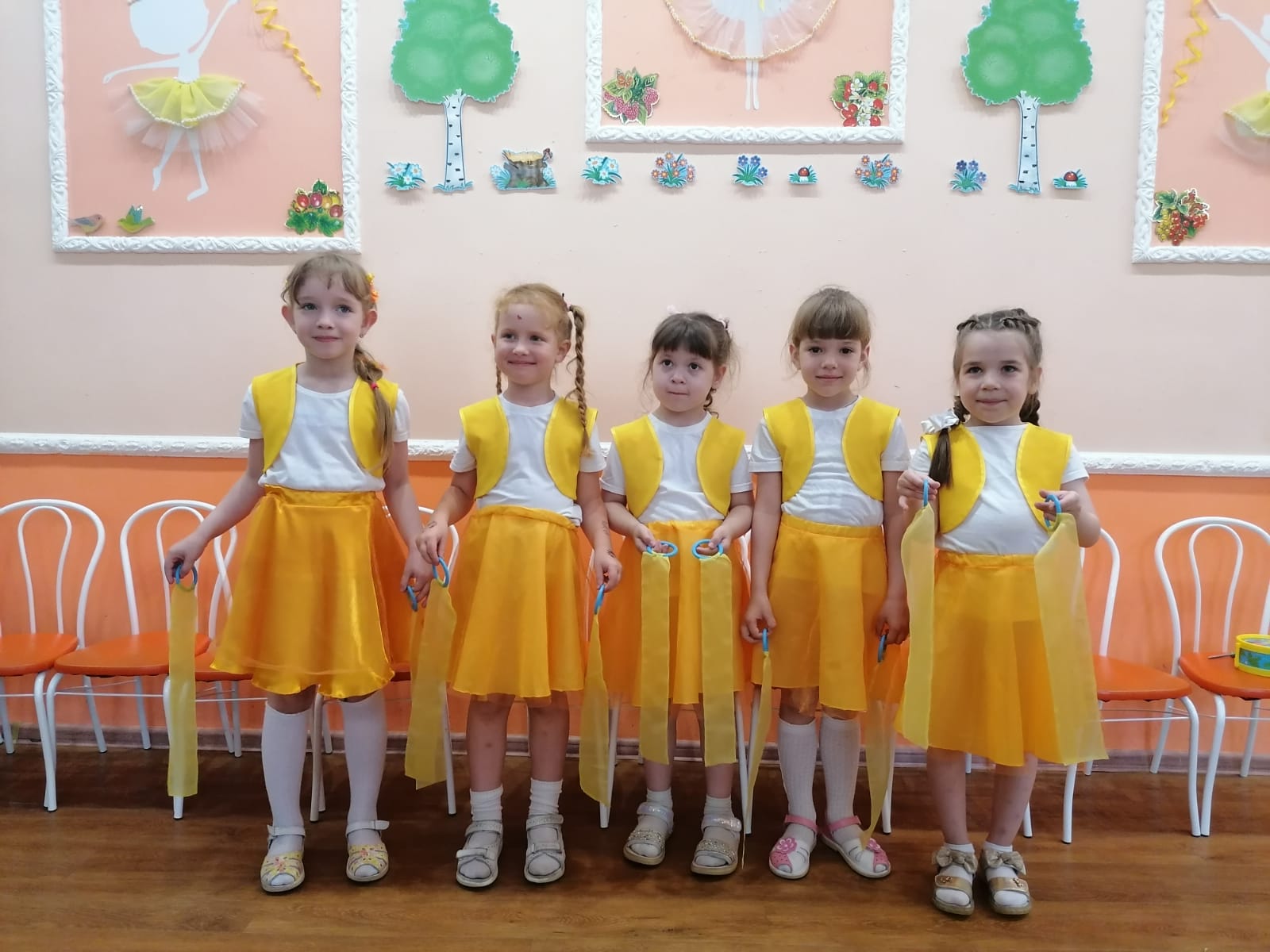 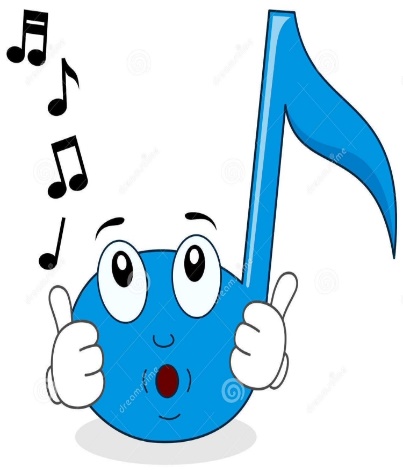 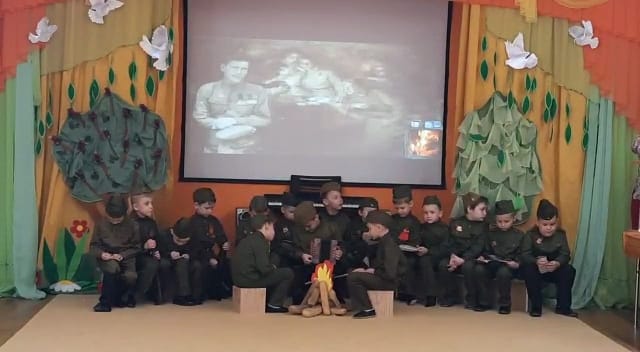 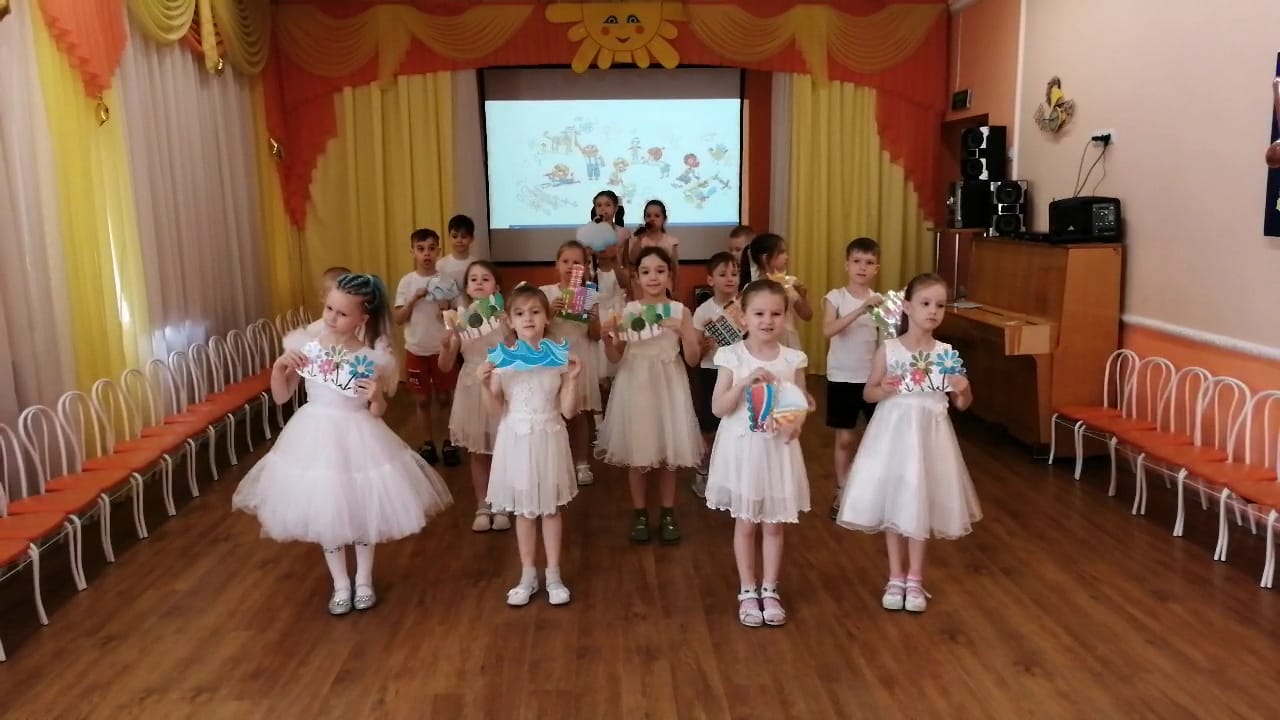 